Муниципальное бюджетное дошкольное образовательное учреждение«Детский сад № 63 общеразвивающего вида с приоритетным осуществлением деятельности по физическому направлению развития детей»660037 г. Красноярск,  ул. Волгоградская, 33-а, тел/ факс 262-26-30  Е-mail mdou63@yandex.ru,сайт:http://kras-dou.ru/63ИНН/КПП 2462023302/246201001ОГРН 1022402061461/ОКПО 54496629ВЫПИСКАиз протокола педагогического совета №2 от 23.11.2018 г.Присутствовали: 21 человекОтсутствовали: 3 человекаПовестка:Выявление социально – нормативных возрастных характеристик готовности ребенка к начальному этапу школьного периода жизни, отражающие качества личности и способности.Выделение ведущих форм и способов педагогической деятельности, направленные на становление личностных качеств и способностей, характеризующих готовность ребенка к начальному этапу школьного периода жизни.Определение основных форм, способов, процедур опосредованного оценивания ключевых социально – нормативных возрастных характеристик готовности ребенка к начальному этапу школьного периода жизни.Создание организационно-управленческих условий по обеспечению достижения выделенных приоритетных ключевых социально-нормативных возрастных характеристик готовности ребёнка к начальному этапу школьного периода жизни.Ход педагогического совета:По первому вопросу выступила заместитель заведующего по ВМР Морозова О.К. с сообщением о том, какие личностные качества нужно развивать у выпускника дошкольного образовательного учреждения, чтобы обеспечить ему успешную адаптацию при переходе к обучению в первом классе. Инструктор по физическому развитию Егорова А.А., как представитель творческой группы по выделению следующих ключевых социально – нормативных возрастных характеристик готовности ребенка к начальному этапу школьного периода жизни, выступила с сообщением о том, какие ключевые характеристики были определены творческой группой для обеспечения преемственности дошкольного и начального общего образования.По второму вопросу представитель творческой группы, воспитатель Завьялова Н.Н., выступила с описанием деятельности педагогов при формировании у старших дошкольников образовательных результатов, выделила ведущие формы и способы педагогической деятельности, направленные на становление личностных качеств и способностей, характеризующих готовность ребенка к начальному этапу школьного периода жизни.По третьему вопросу выступила педагог – психолог Суворова М.С. с сообщением о том, какие формы, способы, процедуры опосредованного оценивания ключевых социально – нормативных возрастных характеристик готовности ребенка к начальному этапу школьного периода жизни применяются в деятельности педагога 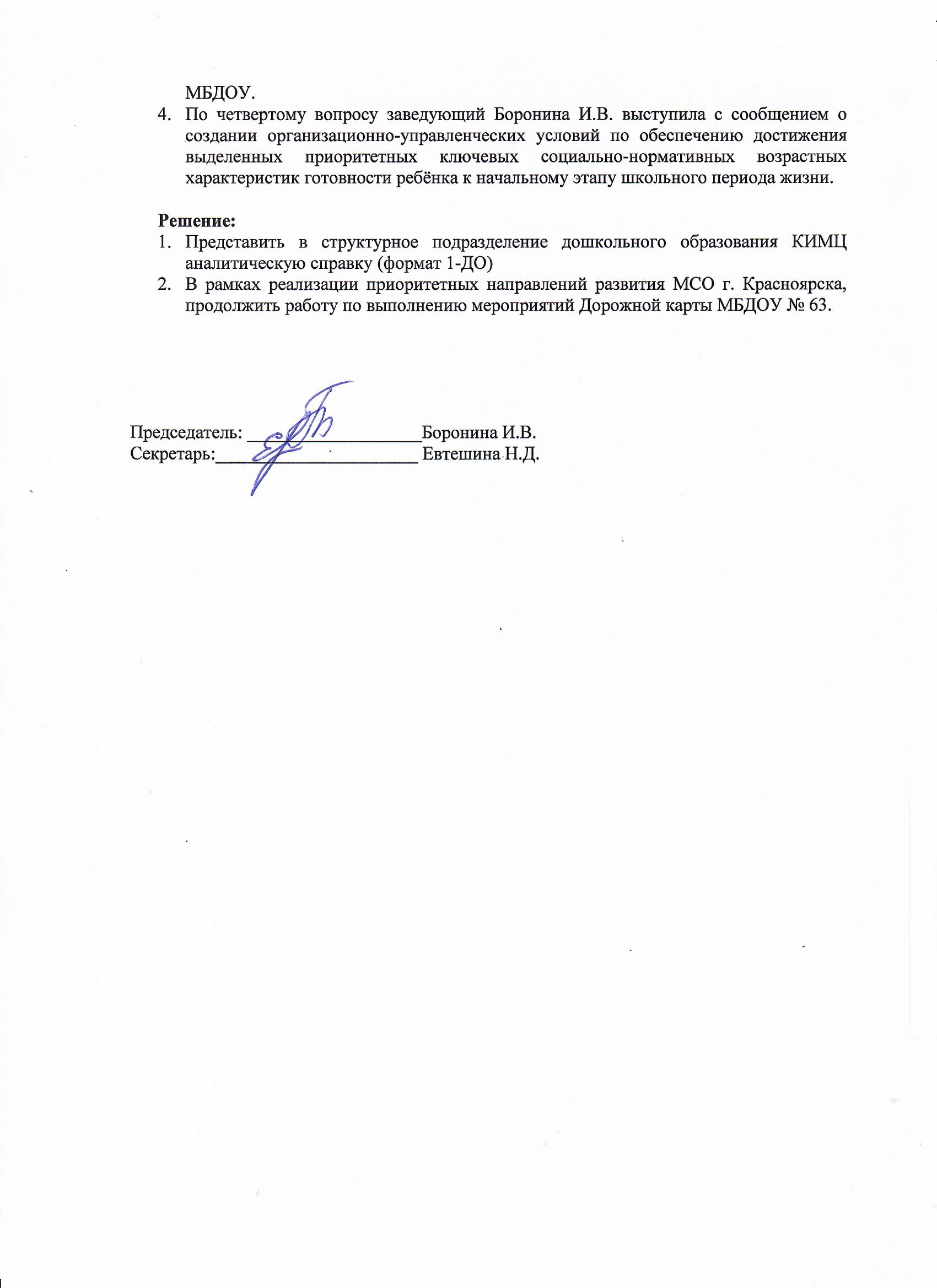 